ANALISIS PENGARUH BEBAN PAJAK, TUNNELING INCENTIVE DAN MEKANISME BONUS TERHADAP TRANSFER PRICING PERUSAHAAN MULTINASIONAL YANG LISTING DI BURSA EFEK INDONESIA PERIODE 2016-2020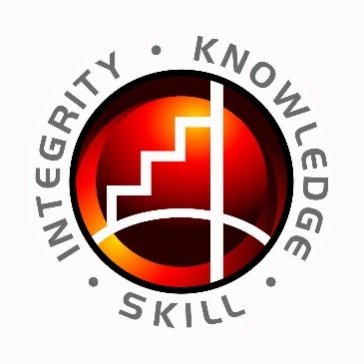 Oleh:DINI ANDHIKA20152112030Diajukan Untuk Melengkapi Sebagian Syarat Guna Mencapai Gelar Sarjana Ekonomi Program Studi AkuntansiJURUSAN AKUNTANSISEKOLAH TINGGI ILMU EKONOMIINDONESIA BANKING SCHOOLJAKARTA2022ANALISIS PENGARUH BEBAN PAJAK, TUNNELING INCENTIVE DAN MEKANISME BONUS TERHADAP TRANSFER PRICING PERUSAHAAN MULTINASIONAL YANG LISTING DI BURSA EFEK INDONESIA PERIODE 2016-2020Oleh:DINI ANDHIKA20152112030Diterima dan disetujui untuk diajukan dalam Ujian Komprehensif Jakarta, 17 Februari 2022Dosen Pembimbing Skripsi,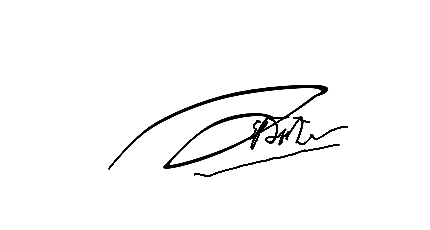 (Dr. Sparta, S.E., M.E., Ak., CA.)HALAMAN PERSETUJUAN PENGUJI KOMPREHENSIFNama				: Dini AndhikaNIM				: 20152112030Judul Skripsi	: Analisis Pengaruh Beban Pajak, Tunneling incentive dan Mekanisme Bonus Terhadap Transfer pricing Pada Perusahaan Multinasional Yang Listing di Bursa Efek Indonesia Periode 2016-2020Tanggal Ujian Komprehensif	:Ketua				: Dr. Sparta, S.E., M.E., Ak., CA.Anggota 			: 1. Dr. Etikah Karyani, S.E., Ak., MSM. CA, CMA.				  2. Nova Novita, S.E., M.S.AkDengan ini menyatakan bahwa mahasiswa dimaksud di atas telah mengikuti ujian komprehensif 	:Pada 		: Dengan hasil	:Tim PengujiKetua,(Dr. Sparta, S.E., M.E., Ak., CA.)LEMBAR PERNYATAAN KARYA SENDIRI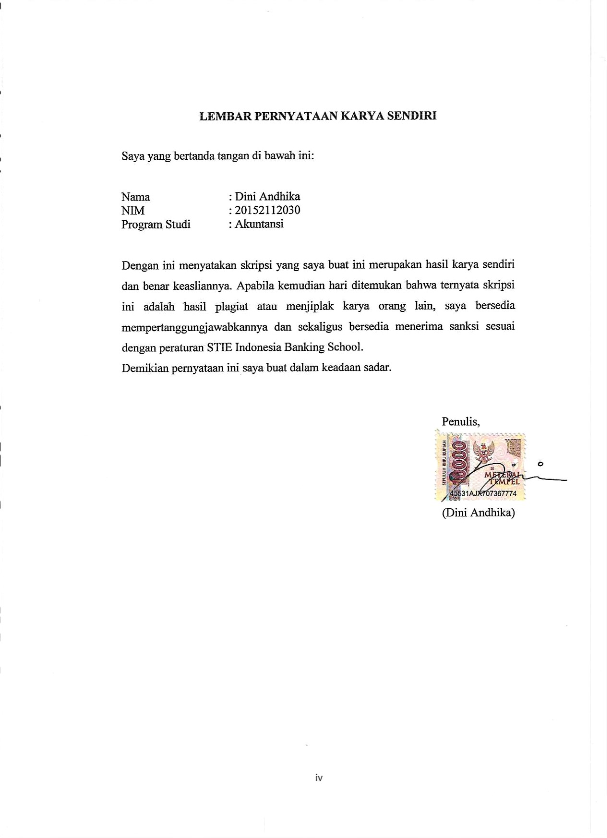 Saya yang bertanda tangan di bawah ini:Nama			: Dini AndhikaNIM			: 20152112030Program Studi		: AkuntansiDengan ini menyatakan skripsi yang saya buat ini merupakan hasil karya sendiri dan benar keasliannya. Apabila kemudian hari ditemukan bahwa ternyata skripsi ini adalah hasil plagiat atau menjiplak karya orang lain, saya bersedia mempertanggungjawabkannya dan sekaligus bersedia menerima sanksi sesuai dengan peraturan STIE Indonesia Banking School.Demikian pernyataan ini saya buat dalam keadaan sadar.Penulis,(Dini Andhika)HALAMAN PERNYATAAN PERSETUJUAN PUBLIKASI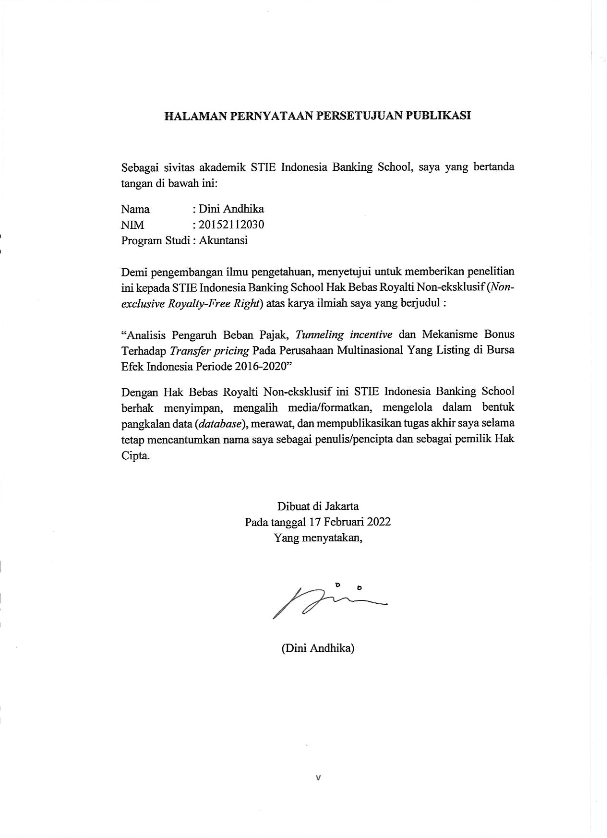 Sebagai sivitas akademik STIE Indonesia Banking School, saya yang bertanda tangan di bawah ini:Nama		: Dini AndhikaNIM 		: 20152112030Program Studi	: AkuntansiDemi pengembangan ilmu pengetahuan, menyetujui untuk memberikan penelitian ini kepada STIE Indonesia Banking School Hak Bebas Royalti Non-eksklusif (Non-exclusive Royalty-Free Right) atas karya ilmiah saya yang berjudul :“Analisis Pengaruh Beban Pajak, Tunneling incentive dan Mekanisme Bonus Terhadap Transfer pricing Pada Perusahaan Multinasional Yang Listing di Bursa Efek Indonesia Periode 2016-2020”Dengan Hak Bebas Royalti Non-eksklusif ini STIE Indonesia Banking School berhak menyimpan, mengalih media/formatkan, mengelola dalam bentuk pangkalan data (database), merawat, dan mempublikasikan tugas akhir saya selama tetap mencantumkan nama saya sebagai penulis/pencipta dan sebagai pemilik Hak Cipta.Dibuat di JakartaPada tanggal 16 Februari 2022Yang menyatakan,(Dini Andhika)KATA PENGANTARSegala puji dan syukur penulis panjatkan kehadirat Allah SWT, atas segala limpahan rahmat dan hidayah-Nya sehingga penulis dapat menyelesaikan skripsi yang berjudul “Analisis Pengaruh Beban Pajak, Tunneling incentive dan Mekanisme Bonus Terhadap Transfer pricing Pada Perusahaan Yang Listing Di Bursa Efek Indonesia Periode 2016-2020.”	Penulis menyadari tidak sedikit menemukan berbagai kesulitan dan kendala dalam melaksanakan penelitian serta penulisan skripsi ini. Namun atas izin Allah SWT, juga berkat usaha, doa, semangat, bantuan,, bimbingan serta dukungan yang penulis terima baik secara langsung maupun tidak langsung dari berbagai pihak, akhirnya penulisa dapat menyelesaikan skripsi ini.	Pada kesempatan ini, penulis mengucapkan terima kasih yang sebesar-besarnya kepada:1.	Ketua STIE Indonesia Banking School Ibu Dr, Kusumaningtuti Sandriharmy Soetiono, S.H., LL.M.2.	Wakil Ketua I Bidang Akademik Bapak Dr. Sparta, S.E., M.E., Ak., CA. 3.	Ibu Dr. Wiwi Idawati, S.E., M.Si., AK., CA.selaku Kepala Program Studi Akuntansi.4.	Bapak Dr. Sparta, S.E., M.E., Ak., CA.selaku dosen pembimbing yang telah meluangkan waktu dan perhatiannya dalam membimbing dan mengarahkan penulis dalam menyelesaikan skripsi ini.5.	Ibu Dr. Etikah Karyani, S.E., Ak., MSM. CA, CMA. & Ibu Nova Novita, S.E., M.S.Ak selaku dosen penguji yang telah memberikan saran yang bermanfaat selama penulisan skripsiKetua STIE Indonesia Banking School, Bapak Dr. SubarjoJoyosumarto, S.E., M.A6.	Bapak dan Ibu Dosen Pengajar STIE Indonesia Banking School, yang telah memberikan ilmu pengetahuan serta bimbingan selama proses perkuliahan.7.	Karyawan STIE Indonesia Bank School bidang Akademik yang membantu penulis dalam urusan akademik mulai awal kuliah hingga skripsi ini selesai.8.	Orang tua, Ayahanda dan Ibunda serta adik yang senantiasa mendo’akan dan memberikan dukungan dan kasih sayang.9.	Teman-teman Ekstensi Akuntasi IBS angkatan 2016, teman seperjuangan lainnya serta semua pihak yang telah membantu, mendukung, dan membagi ilmunya kepada penulis sehingga penulis dapat menyelesaikan skripsi ini.Penulis menyadari bahwa penulisan ini masih jauh dari kesempurnaan. Oleh karena itu, Penulis mengharapkan saran dan kritik  yang membangun demi perbaikan kualitas dan pengembangan penulisan selanjutnya. Semoga skripsi ini dapat memberikan manfaat serta informasi yang dibutuhkan bagi pembaca. Atas perhatiannya, penulis mengucapkan terima kasih.Jakarta, Februari 2022Dini AndhikaDAFTAR ISIDAFTAR TABELTabel 2.1. Penelitian Terdahulu		48Tabel 4.1. Objek Penelitian		56Tabel 4.2. Hasil Statistik Deskriptif		57Tabel 4.3. Hasil Uji Iteration Blok 0		59Tabel 4.4. Hasil Uji Iteration Blok 1 		60Tabel 4.5. Hasil Uji Hosmer and Lemeshow’s		61Tabel 4.6. Hasil Uji Nagelkerke R Square		62Tabel 4.7. Hasil Uji Classification Plot		63Tabel 4.8. Hasil Uji Model Regresi Logistik		64DAFTAR GAMBARGambar 2.1. Skema Kerangka Pemikiran		52DAFTAR LAMPIRANLampiran 1: Data Penelitian	81Lampiran 2: Hasil Uji Statistik Deskriptif	82Lampiran 3: Hasil Uji Iteration Block 0	82Lampiran 4: Hasil Uji Iteration Block 1	82Lampiran 5: Hasil Uji Hosmer and Lemeshow’s	82Lampiran 6: Hasil Uji Nagelkerke R Square	83Lampiran 7: Hasil Uji Classification Plot	83Lampiran 8: Hasil Uji Model Regresi Logistik	83PERSONAL DETAIL	84ABSTRAKPenelitian ini bertujuan untuk mengetahui dan menganalisis pengaruh variable beban pajak, tunneling incentive dan mekanisme bonus terhadap transfer pricing. Pemilihan sampel menggunakan metode purposive sampling dan sampel dari penelitian ini adalah sebanyak 8 perusahaan multinasional yang terdaftar di Bursa Efek Indonesia (BEI). Periode penelitian yang digunakan yaitu selama 5 tahun mulai dari 2016 sampai dengan tahun 2020. Teknik analisis yang digunakan adalah analisis regresi linier berganda. Hipotesis dalam penelitian ini didasarkan pada penelitian terdahulu dan berbagai teori pendukung lainnya. Hasil penelitian menunjukkan bahwa Beban Pajak berpengaruh dan signifikan terhadap transfer pricing, Tunneling incentive berpengaruh dan signifikan terhadap transfer pricing, sedangkan Mekanisme Bonus tidak berpengaruh terhadap transfer pricing. Kata Kunci: beban pajak, tunneling incentive, mekanisme bonus dan transfer pricingABSTRACTThis purpose of this study is to determine and analyze the effect of income tax variable, tunneling incentive and bonus mechanism to transfer pricing. The sample selection using purposive sampling method and the sample of this research are 8 multinational companies listed in Indonesian Stock Exchange (IDX). The data are obtained from secondary data of annual report of basic and multinational companies listed in Indonesian Stock Exchange in 2016 to 2020. The analysis technique used is binary logistic regression analysis. The hypothesis in this study is based on previous research and various other supporting theories. The results of this study indicate that the income tax is significant and significant to the transfer pricing, Tunneling incentive influential and significant to transfer pricing, while the Bonus Mechanism does not affect the transfer pricing. Keyword: income tax, tunneling incentive, bonus mechanism and transfer pricingBAB IPENDAHULUANLatar Belakang PermasalahanPerusahaan dalam melakukan kesepakatan diantara sub bagnya dengan menentukan harga jasa dan barang yang abnormal dengan menurunkan harga jual atau menggelembungkan harga merupakan pengertian transfer pricing. Menurut Salsalina Lingga (2012), memberikan pemahaman mengenai tujuan dari transfer pricing. Tujuan utama yakni, demi rendahnya pajak yang harus dibayar dan deviden yang harus dibagi, perlunya perusahaan melakukan manipulasi keuntungannya. Tujuan selanjutnya adalah laporan keuangan yang membaik atau  memerlukan perbaikkan (window dressing). Kerugian yang dialami oleh negara Indonesia mencapai triliun rupiah karena perusahaan asing yang melakukan transfer pricing transaction. Transaksi tersebut dalam bentuk diantara, overhead cost, harga penjualan,imbalan jasa, shareholder-loan, pembayaran royalty, usaha bodong yang dilakukan pihak ketiga (www.pajak.go.id, 20 Agustus 2018).Hubungan Istimewa dalam Wajib Pajak Badan diatur dalam UU tahun 2008 Pemerintah membentuk Nomor 36 Pasal 18 Ayat keempat dimana karena saham sama dengan atau lebih dari 25%, hubungan istimewa tersebut tercipta yang dikuasai beberapa kelompok orang ke kelompok lain dalam bentuk badan usaha. Ketidak adanya keadilan dari pengaruh hubungan istimewa memberikan pengaruh atas imbalan dari kegiatan transaksi dalam bentuk imbalan, biaya, maupun harga. Pengertian dari istilah transfer pricing yakni hubungan istimewa yang dipunyai suatu transaksi antar wajib pajak.Transfer pricing menimbulkan permasalahan yakni pendapatan akan berpindah dengan mudah, rekayasa biaya atau tax base (dasar pengenaan pajak) dari satu pihak ke pihak lain wajib pajak yang nantinya mengurangi hutang jumlah wajib pajak yang memiliki hubungan istimewa.Inggris menjadi contoh negara dimana berbagai perusahaan multinasional melakukan praktek transfer pricing. Sebagai contohnya, Starbucks mengaku rugi sejak tahun 2008 dan pajak tidak dibayarkan di tahun 2011, walau Starbucks mampu mendapat omset £ 112,000,000 setara dengan satu koma tujuh triliun rupiah. Starbucks saat itu membayar enam juta euro di Inggris saat masih aktif disana. Sebagian keuntungan yang berbentuk harga kepemilikan, Starbucks mengalihkannya dari UK ke Netherlands dalam praktek perusahaan anakan. Sedangkan di Indonesia sendiri, PT. Adaro Indonesia sebagai contoh perusahaan multinasional yang sudah mengaplikasikan transfer pricing, batubara dijual ke Coaltrade Service International Pte. Ltd oleh PT. Adaro Indonesia. Di negara The Lion City menyetel harga di bawah harga pasaran selaku perusahaan terpaut menggunakan transfer pricing. Indonesia tentu dirugikan sebab merosotnya keuntungan dan pendapatan. Perusahaan Coaltrade dicurigai melakukan praktek TP (Transfer pricing) ini pada pembukuannya dari 2002 sampai dengan 2005 karna untungnya tinggi berbeda dengan PT. Adaro Indonesia berprofit sedikit padahal memiliki tambang besar.Tujuan transfer pricing adalah mencari dalam jumlah setinggi-tingginya laba dan usaha untuk menghindari pajak. Bahkan, Noviastika, et al. (2016) menambahkan bahwa pengalihan kekayaan dapat dilakukan oleh struktur manajemen yang mendahulukan kepentingan mereka sendiri atas dasar mayoritas saham yang dipegang. Pada awalnya, praktik transfer pricinguntuk memberi penilaian hasil kerja di antara subbag perusahaan. Dewasa ini,  penyalahgunaan transfer pricing telah meluas kepada pengelolaan pajak yang mana bermotif pembayaran pajak diminimalisasi (Harimurti, 2007).Suatu perusahaan mengambil keputusan untuk melakukan transfer pricing  salah satunya untuk menghindari pembayaran pajak. Perusahaan berupaya memperoleh laba yang maksimal dengan berbagi cara seperti perencanaan pajak (tax planning) yang bertujuan agar perusahaan dapat membuat pajak yang akan dibayarnya tidak terlalu besar (Sparta dan Adhinda, 2021). Alasan lain mengapa perusahaan bertransaksi secara transfer pricing dikarenakan menghindari beban pajak yang tinggi. Refgia (2017) berpendapat para perusahaan yang bercabang secara yang bergerak di berbagai negara atau multinasional yakni sebab adanya transfer pricing penggeseran wajib pajak yang tadinya menjadi member wajib pajak negara yang tinggi tarifnya, memindahkan diri ke negara yang berpajak rendah.Hartati, Desmiyawati, & Julita (2015) berpendapat bahwa tunneling incentive mengandung arti perbuatan orang-orang yang memiliki sebagian besar saham memindahkan keuntungan dan aset sehingga merekalah yang mendapat keuntungan, namun pemegang saham minoritas yang menanggung beban biaya keseluruhan. Penelitian Wafiroh dan Hapsari (2015) mengkaji mengenai mekanisme/operasi bonus atau sistemasi bonus, pengaruh dari pajak, dan tunneling incentive terhadap keputusan dalam bertansaksi secara transfer pricing yang mana hasil penelitian mengatakan memberikan dampak yang cukup signifikan dari pajak terhadap negosiasi penentuan harga/ transfer pricing. Dalam hal lain seperti tunneling incentive, memiliki pengaruh atau dampak terhadap negosiasi penentuan harga/transfer pricing dan mekanisme/operasi bonus tidak membuat dampak atas transfer pricing. Hartati, Desmiyawati dan Julita (2012) mengkaji pula mengenai pajak, tunneling incentive dan mekanisme bonus pada keinginan transfer pricing. Hartati dkk. (201) mempunyai hasil temuan, yaitu biaya pajak memiliki pengaruh siginifikan dan positif terhadap negosiasi penentuan harga/transfer pricing, mekanisme bonus, dan tunneling incentive berdampak kepada negosiasi penentuan harga/transfer pricing.Terdapat beberapa penelitian yang dilakukan mengenai tunneling incentive, yang hasilnya menyebutkan bahwa tunneling incentive berdampak pula kepada transfer pricing. Marfuah dan Azizah (2014) menegaskan bahwa upaya mengambil manfaat privat dari pengawasan yang dilakukan pemegang saham pengendali  terhadap kebijakan dari perusahaan  ada dua cara yakni, melakukan kebijakan kontraktual dan kebijakan operasi perusahaan dengan pihak lain. Kebijakan operasi perusahaan memberikan manfaat privat meliputi, dividen, kompensasi dan bonus besar, serta tunjangan dan gaji tinggi. Sedangkan,  kebijakan kontraktual diperlukan tunneling untuk dapat memberikan manfaat privat. Tunneling memiliki pengertian kepentingan pemegang saham pengendali dari perusahaan dalam bentuk transaksi transfer sumber daya keluar.Mutaminah pada Yuniasih dkk. (2012) mengartikan tunneling incentive yakni kepemilikan warga asing dalam otoritas akses karena memiliki saham. Apabila pihak asing memiliki saham besar maka transfer pricing dalam aset perusahaan berkemungkinan dipindahkan ke negara lain.Selain itu, mekanisme bonus berdampak kepada  transfer pricing pula. Sesuatu yang perusahaan hibahkan sebagai imbalan bagi yang telah memenuhi sasaran kinerja perusahaan disebut bonus. Indriana (2014) mengatakan bahwa supaya manajer memiliki motivasi untuk meningkatkan kinerjanya, maka insetif berupa uang telah dijanjikan pemilik perusahaan atas kinerja yang dicapai diatas rata-rata sebelumnya. Demi meraih tujuan perusahaan maka dilakukan transfer pricing, dimana dengan memperhatikan keuntungan yang telah didapat, dilakukan pemberian penghargaan kepada beberapa direksi yang merupakan suatu strategi akuntansi.  Profit yang berkurang bahkan habis yang berdampak pada suatu divisi karena adanya transfer pricing (Rochmadina, Nurhidayanti dan Junaidi, 2017).Berdasarkan penjelasan diatas, penelitian ini hendak melakukakan penggabungan guna mengkaji ulang dampak tunneling incentive, mekanisme bonus, maupun beban pajak terhadap oknum yang melakukan transfer pricing. Peneliti melakukan penelitian ini dengan konsep modifikasi yang berpedoman pada penelitian terdahulu. Rosa dkk. (2017) melakukan penelitian terhadap sektor manufaktur lebih dari tiga variabel bebas dijadikan sampel penelitian. Namun, kali ini peneliti melakukan dengan sektor yang berbeda dan hanya menggunakan tiga variabel bebas. Peneliti telah menuangkan gagasan dalam latar belakang yang mana terdapat alasan pendorong penulis mengambil judul “ANALISIS PENGARUH BEBAN PAJAK, TUNNELING INCENTIVE DAN MEKANISME BONUS TERHADAP TRANSFER PRICING PERUSAHAAN MULTINASIONAL YANG LISTING DI BURSA EFEK INDONESIA.”Perumusan MasalahBerdasarkan apa yang penulis jelaskan di latar belakang, Penelitian ini memiliki rumusan masalah yang meliputi:Apakah beban pajak berpengaruh terhadap transfer pricingperusahaan multinasional yang listing di Bursa Efek Indonesia?Apakah tunneling incentive berpengaruh terhadap transfer pricingperusahaan multinasional yang listing di Bursa Efek Indonesia?Apakah mekanisme bonus berpengaruh terhadap transfer pricingperusahaan multinasional yang listing di Bursa Efek Indonesia?Pembatasan MasalahFaktor pendorong dampak kepada transfer pricing pada objek penelitian yakni perusahaan multinasional yang hanya akan diteliti oleh penulis. Faktor-faktor yang akan diteliti meliputi beban pajak, tunneling incentive dan mekanisme bonus.Tujuan PenelitianTujuan dari penelitian saat ini adalah untuk memberikan analisa akurat dan mengidentifikasi dampak dari faktor-faktor seperti tunneling incentive, mekanisme  bonus, dan beban pajak pada aktivitas illegal yang sering dilakukan para pemegang saham besar yakni transfer pricing.Manfaat PenelitianTentunya harapan dari peneliti untuk mampu menyumbang pemikiran dan manfaat kepada ilmu pengetahuan sehingga nantinya referensi dalam mengkaji persoalaan transfer pricing yang sama seperti penelitian ini lakukan semakin bertambah secara mendalam dan luas.Sistematika Penulisan SkripsiPenulis akan menjelaskan bab-bab yang akan dibahas dalam penelitian, yang nantinya terdapat lima bab yang meliputi:BAB I 		PENDAHULUANBab ini berisi sumber atau pemicu yang mendorong penulis ingin meneliti, reformulasi dari permasalahan yang dipilih, batasan-batasan dari masalah yang ingin dikaji, maksud dari peneliti mengkaji penelitian ini, kegunaan dari penelitian yang dilakukan peneliti, maupun adanya petunjuk dari penataan penulisan di akhir bab I.BAB II		LANDASAN TEORIBab II isinya adalah teori yang dipakai dan berkorelasi dengan objek penelitian, penafsiran dari studi yang dilakukan sebelumnya, model teoritis, maupun anggapan dasar yang akan peneliti kembangan.BAB III	METODE PENELITIANBab III mengulas metodelogi penelitian yang isinya adalah objek yang diteliti, teknik pengambilan sampel, rancangan penelitian, metode dalam menganalisa dan mengolah data, serta metode hipotesis yang diuji. BAB IV	ANALISIS DAN PEMBAHASANAnalisa dan pembahasan akan diulas lebih rinci di bab ini . Dimana, hipotesis penelitian akan dianalisa dan dibahas berdasarkan teori yang dipilih oleh penulis, serta implikasi manajerial.BAB V	KESIMPULAN DAN SARANPada bab ini, konklusi, keterbatasan penelitian , dan saran dari peneliti untuk para ilmuan dan ahli di bidang ini akan disajikan oleh peneliti.DAFTAR PUSTAKAAstuti, K. Y. D., & Yulianti, Y. (2018). Analisis determinasi Keputusan Transfer pricing (Studi Empiris Pada Perusahaan Manufaktur Yang Terdaftar Di Bursa Efek Indonesia Tahun 2014-2016). Solusi, 16(1).Gayatrie, R. H. 2014 Skema Bonus Dalam Keputusan Akuntansi Manajer. Politeknik Negeri Semarang.Ghozali, I. (2013). Aplikasi Analisis Multivariate Dengan Program IBM SPSS 21 Update PLS Regresi. Badan Penerbit Universitas Diponegoro.Ghozali, I. (2016). Aplikasi Analisis Multivariate Dengan Program IBM SPSS 23.Badan Penerbit Universitas Diponegoro.Gujarati, D. (2007). Dasar-dasar Ekonometrika (3rd ed. ed.). Jakarta: Erlangga.Harimurti Fajar, 2007. Aspek Perpajakan Dalam Praktik  Transfer pricing. Fakultas Ekonomi Universitas Slamet Riyadi Surakarta.Hartati, Winda., Desmiyawati, dan Julita, 2014. Tax Minimization, Tunneling incentive dan Mekanisme Bonus Terhadap Keputusan Transfer pricing Seluruh Perusahaan yang Listing di Bursa Efek Indonesia. Jurnal Simposium Nasional. Universitas Riau.Heru, Aviandika P. 2014. Pengaruh Pajak, Bonus Plan, Tunneling incentive, dan Debt Covenant Terhadap Keputusan Perusahaan Untuk Melakukan Transfer pricing. Skripsi. Fakultas Ekonomi dan Bisnis. Universitas Diponegoro. Semarang.Horngren’s Cost Accounting . Datar, Srikant M., dan Rajan, Madhav V., 2018. A Managerial Emphasis (6th. Ed). Pearson.Ilyas, W. B., dan Priantara, D., 2015. Akuntansi Perpajakan. Bekasi: Mira Wacana Media.Indriana, P., Darmawan, J., dan Nurhawa, S., 2014. Analisis Manajemen Laba Terhadap Nilai Perusahaan Yang Terdaftar di Bursa Efek Indonesia Pada Perusahaan Dagang Otomotif. Universitas Bina Darma.Jensen , M., & Meckling, W. (1976). Theory Of The  Firm:  Managerial Behavior, Agency Costs and Ownership Structure. Journal of Financial Economics 3.Judisseno, K, Rimsky. 2005. Pajak dan Strategi Bisnis: Suatu Tinjauan tentang Kepastian Hukum dan Penerapan Akuntansi di Indonesia. Jakarta: PT Gramedia Pustaka Utama.Marfuah And Azizah, A. P. N. 2014. Pengaruh Pajak, Tunneling incentive, Dan Exchange Rate Pada Keputusan Transfer pricing Perusahaan. JAAI Vol 18, No. 2, Desember 2014: 156-165.Misipiyanti, 2015. Pengaruh Pajak, Tunneling incentive dan Mekanisme Bonus Terhadap Keputusan Transfer pricing Program Studi Akuntansi, STIE Putra Bangsa.Mutamimah. 2009. Tunneling atau Value Added dalam Strategi Merger dan Akuisisi di Indonesia. Manajemen & Bisnis. Vol. 7, No. 1.Noviastika, F. D., Mayowan, Y, dan Karjo, S. 2016. Pengaruh Pajak, Tunneling incentive dan Good corporate governance (Gcg) Terhadap Indikasi Melakukan Transfer pricing Pada Perusahaan Manufaktur Yang Terdaftar di Bursa Efek Indonesia (studi pada bursa efek Indonesia yang berkaitan dengan perusahaan asing). PS Perpajakan, Jurusan Administrasi Bisnis, Fakultas Ilmu Administrasi, Universitas Brawijaya.  Panjalusman, P. A., Nugraha, E., & Setiawan, A. (2018). Pengaruh Transfer pricing Terhadap Penghindaran Pajak. JPAK: Jurnal Pendidikan Akuntansi dan Keuangan, 6(2), 105-114.Rasyid Rifat, 2017. Pengaruh Pajak Penghasilan, Mekanisme Bonus dan Tunneling incentive Terhadap Transfer pricing Pada Perusahaan Manufaktur Yang Terdaftar Di Bursa Efek Indonesia Periode 2012-2016.Refgia Thesa, 2017. Pengaruh Pajak, Mekanisme Bonus, Ukuran Perusahaan, Kepemilikan Asing dan Tunneling incentive Terhadap Transfer pricing. Fakultas Ekonomi Universitas Riau.Rochmadina, T. A., Nurhayati dan Junaidi, 2017. Pengaruh Pajak dan Mekanisme Bonus Terhadap Keputusan Transfer pricing Pada Perusahaan Manufaktur Yang Listing di BEI Tahun 2013-2016. Fakultas Ekonomi Universitas Islam Malang.  Setiawan, H. Berita Transfer pricing dan Risikonya Terhadap Penerimaan Negara.Sparta dan Adhinda Ghinna Purnama (2021), Pengaruh Tata Kelola Perusahaan Dan Intensitas Modal Terhadap Penghindaran Pajak, Jurnal Liabilitas, Vol. 2 (6), page 38-49.Sparta, Sparta (2020), Dampak Good Corporate Governance Terhadap Kinerja Perbankan: Market Risk Sebagai Intervening, Equity, Vol. 23 (2), page 167-188.Sparta (2017),Islamic Bank Lending - An Introductory Overview with Focus on Indonesian Sharia Banks, in book chapter, Bank Lending - Theory And Practice 2E, ISBN-10:1-76-042156-1, Curtin: McGraw-HillSugiyono. (2012). Metode Penelitian Kuantitatif Kualitatif dan R&D. Bandung: Alfabeta.Suprianto, D., Pratiwi, R., 2017. Pengaruh Beban Pajak, Kepemilikan Asing, dan Ukuran Perusahaan Terhadap Transfer pricing Pada Perusahaan Manufaktur di Bursa Efek Indonesia Periode 2013-2016. Jurusan Akuntansi STIE Multi Data Palembang.Wafiroh, N. L., Hapsari N.N, 2015. Pengaruh Pajak, Tunneling incentive, Dan Mekanisme Bonus Pada Keputusan Transfer pricing Perusahaan Manufaktur Yang Listing Di BEI Periode 2011-2013. Jurnal, Universitas Islam Negeri, Malang.Winarno, W. W. (2011). Analisis Ekonometrika dan Statistika dengan EViews. Unit Penerbit dan Percetakan STM YKPN .Yuniasih, N. W., Rasmini, N. K. Dan Wirakusuma, M. G. 2012. Pengaruh Pajak Dan Tunneling incentive Pada Keputusan Transfer pricing Perusahaan Manufaktur Yang Listing Di BEI. Jurnal Universitas Udayana.LAMPIRANLampiran 1: Data PenelitianPERSONAL DETAIL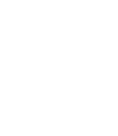 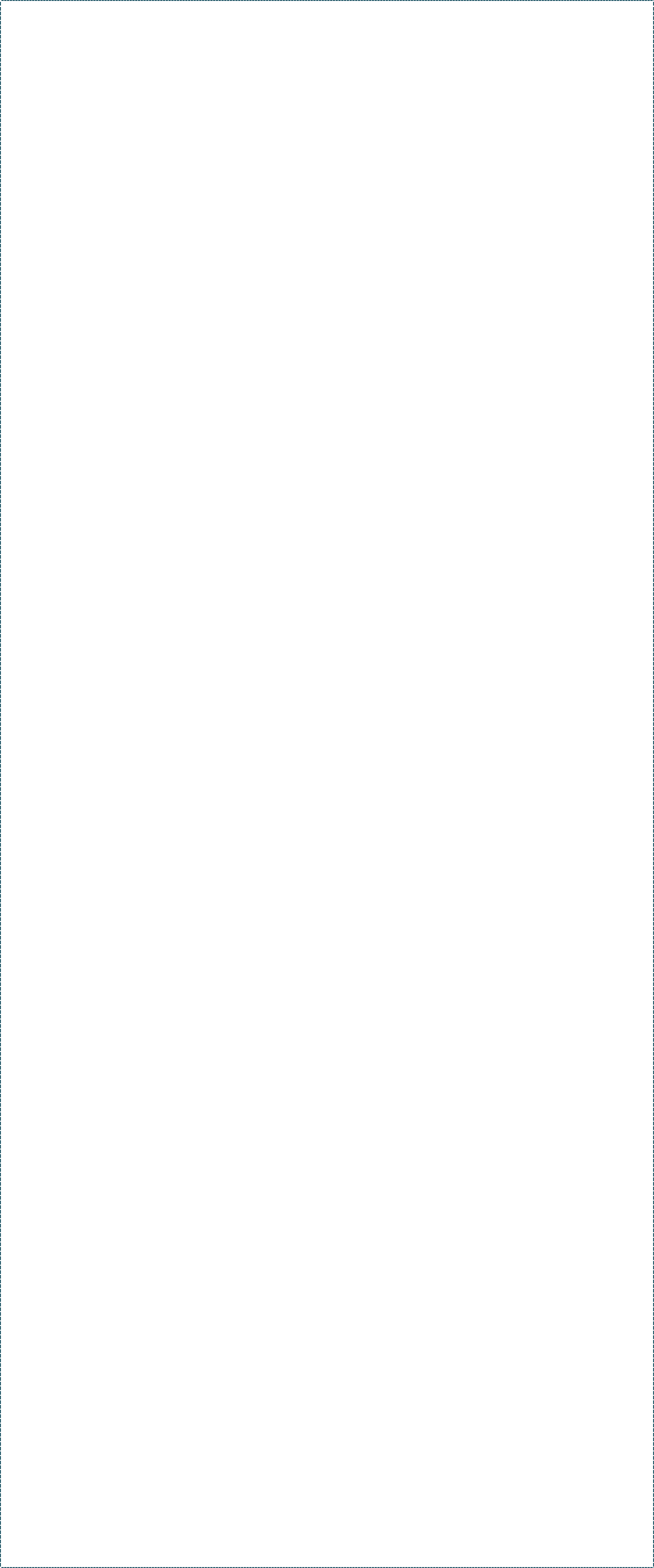 Name	: Dini Andhika           Place, Date of Birth	: Jakarta, 11 Oktober 1993 Sex	: Female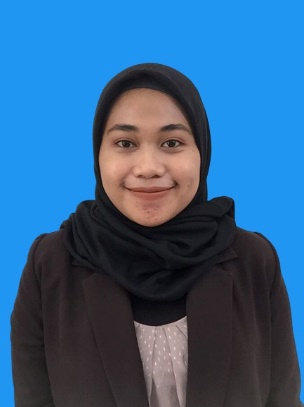 Nationality	: IndonesianMarital Status	: SingleAddress	: Jl. H. Raiman No 16 D RT 008 RW 001 Kel: Ciganjur Kec: JagakarsaJakarta Selatan, 12630Telephone	: 0813-1649-4635Email	: diniandhika21@gmail.comWORKING EXPERIENCEPT. Tridaya Esa Pakarti	Mar 2020 – Now As Accounting PT. Sani Tiara Prima	Feb 2020 – Mar 2020As AccountingCV. Sarawati	Des 2019 – Feb 2020As AccountingPT. Arta Gemilang Consult	Dec 2015 – Dec 2019 As Accounting TaxEDUCATIONAL BACKGROUND2016 – Now	Indonesia Banking School, Jakarta2012 – 2015	Politeknik Swadharma, Tangerang Selatam	D3 Accounting, GPA: 3.41 of 4.002009 – 2012	SMA Negeri 97, Jakarta2006 – 2009	SMP Negeri 166, Jakarta2000 – 2006	SD Negeri 04 Ciganjur, JakartaINFORMAL EDUCATIONJuly 2015	TOEIC Prediction Test Overall score : 605SKILLSComputer proficient in Microsoft Office applicationMicrosoft Office Word, Excel, Power Point.Languanges :Indonesian-Native	: Speaking, Writing, and ReadingEnglish	: Speaking, Writing, and ReadingKode PerusahaanTahunTPBPTIMBUNVR2016121.5011.09UNVR2017121.5811.10UNVR2018121.8511.30UNVR2019121.6410.81UNVR2020121.4410.19SMGR2016127.0311.00SMGR2017127.1310.36SMGR2018127.6511.90SMGR2019027.4410.78SMGR2020027.4311.17ADRO2016119.1402.19ADRO2017019.7913.25ADRO2018119.6500.86ADRO2019019.2300.97ADRO2020117.9700.36RMBA2016020.3610.37RMBA2017118.2010.15RMBA2018019.4611.27RMBA2019016.881-0.08RMBA2020016.65152.71AMFG2016018.2910.76AMFG2017017.0410.15AMFG2018015.3410.17AMFG2019017.401-20.05AMFG2020017.3613.26ACST2016017.8611.32ACST2017118.3401.98ACST2018114.8500.12ACST2019115.280-62.42ACST2020114.6000.34ARTA2016014.3702.99ARTA2017115.0002.36ARTA2018014.8900.65ARTA2019014.8000.09ARTA2020015.120-46.63ACES2016125.7811.21ACES2017125.9111.11ACES2018126.1511.25ACES2019126.2211.05ACES2020125.9810.71Lampiran 2: Hasil Uji Statistik DeskriptifLampiran 3: Hasil Uji Iteration Block 0Lampiran 4: Hasil Uji Iteration Block 1Lampiran 5: Hasil Uji Hosmer and Lemeshow’sLampiran 6: Hasil Uji Nagelkerke R Square
Lampiran 7: Hasil Uji Classification PlotLampiran 8: Hasil Uji Model Regresi Logistik